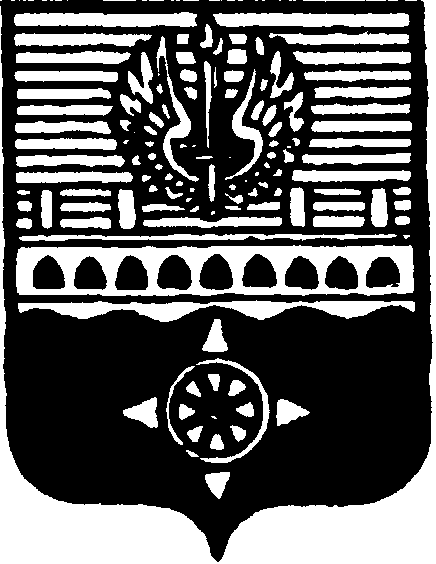 СОВЕТ ДЕПУТАТОВ МУНИЦИПАЛЬНОГО ОБРАЗОВАНИЯ ГОРОД ВОЛХОВ ВОЛХОВСКОГО МУНИЦИПАЛЬНОГО РАЙОНАЛЕНИНГРАДСКОЙ ОБЛАСТИРЕШЕНИЕот  27  июня  2018  года                                                                                          №  26 В соответствии с федеральным законом от 30.09.2017 года № 286-ФЗ  «О внесении изменений в часть вторую Налогового кодекса Российской Федерации и отдельные законодательные акты Российской Федерации» (в редакции от 27.11.2017 года) Совет депутатов муниципального образования город Волхов Волховского муниципального района Ленинградской областирешил:1. Внести в решение Совета депутатов муниципального образования город Волхов Волховского муниципального района Ленинградской области от 23 ноября 2015 года № 69 «Об установлении налога на имущество физических лиц» (с изменениями, внесенными решением Совета депутатов муниципального образования город Волхов Волховского муниципального района от 30 мая 2017 года № 24) следующие изменения:1.1. Абзац второй пункта 3  изложить в новой редакции:«0,1 процента в отношении квартир, комнат;».1.2. Абзац четвертый пункта 3  изложить в новой редакции:«0,3 процента в отношении единых недвижимых комплексов, в состав которых входит хотя бы один жилой дом, в отношении гаражей и машино-мест;».2.  Настоящее решение вступает в силу на следующий день после его официального опубликования в газете «Волховские огни» и распространяет свое действие на правоотношения, возникшие с 01 января 2018 года.3. Контроль за исполнением настоящего решения возложить на постоянную депутатскую комиссию по бюджету, налогам и экономическим вопросам.Глава муниципального образованиягород Волхов                                                                     Волховского  муниципального района   Ленинградской области                                                                            Напсиков В.В. О внесении изменений в решение Совета депутатов муниципального образования город Волхов Волховского муниципального района Ленинградской области от 23 ноября 2015 года № 69 «Об установлении налога на имущество физических лиц» 